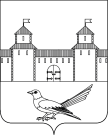 от 27.07.2016 № 1317-пОб утверждении градостроительногоплана земельного участка       В соответствии со статьей 44 Градостроительного Кодекса Российской Федерации, статьей 16 Федерального закона от 06.10.2003 № 131-ФЗ «Об общих принципах организации местного самоуправления в Российской Федерации», руководствуясь статьями   32, 35, 40 Устава муниципального образования Сорочинский городской округ Оренбургской области и поданным заявлением (вх. № Дз-996 от 13.07.2016), администрация Сорочинского городского округа Оренбургской области постановляет:        1. Утвердить градостроительный план № RU 56308000-996 земельного участка с кадастровым номером 56:45:0101024:49, категория земель: земли населенных пунктов, разрешенное использование земельного                         участка: для индивидуального жилищного строительства, по                            адресу: Российская Федерация, Оренбургская область, г. Сорочинск,                 ул. Московская, 94.        2. Контроль за исполнением настоящего постановления возложить на главного архитектора муниципального образования Сорочинский городской округ Оренбургской области - Александра Федотовича Крестьянова.        3. Настоящее постановление вступает в силу со дня подписания и подлежит размещению на Портале муниципального образования Сорочинский городской округ Оренбургской области.И.о. главы муниципального образованияСорочинский городской округ – первый   заместитель главы администрации городскогоокруга по оперативному управлениюмуниципальным хозяйством                                                          А.А. БогдановРазослано: в дело, прокуратуре, Управление архитектуры, заявителю.Администрация Сорочинского городского округа Оренбургской областиП О С Т А Н О В Л Е Н И Е